危険性又は有害性の特定標準モデル元請確認欄作 業 名鉄骨本締め作業使用設備・機械・タワークレーン・定置式クレーン・移動式クレーン（つり上げ荷重５ｔ以上）・ベビーホイスト・柱ジョイント足場（コラムステージ等）・つり足場・つり枠足場・トピック・高所作業車・高力ボルト荷取りステージ施工会社名使用工具・機器・インパクトレンチ（電動シャーレンチ）・トルクレンチ・手ハンマー・大ハンマー・リーマー・メガネクランプ・ラジェット・しの・わり・ボール芯・キャブタイヤ・電工ドラム・ワイヤモッコ・パレット・つり袋・玉掛ワイヤロープ・ナイロンスリング・シャックル・介錯ロープ工　法　等安全設備・保護具・保護帽・安全帯・安全靴・皮手袋・水平親綱ロープ・親綱支柱・縦親綱・ロリップ・安全ブロック・水平ネット・垂直ネット・柱昇降用タラップ・はしご式タラップ・手掛け・足掛け・バリケード・カラーコーン・トラロープ・安全標識工　事　名使用資材・高力ボルト（本締めボルト）・足場板・枕木（バタ角）・当て物・雨養生用シート（ブルーシート等）・番線作業期間令和　　年　　月　　日 ～ 令和　　年　　月　　日作業に必要な資格と配置予定者・移動式クレーン運転士：　　　　　　　　　　　 ・クレーン運転士：・フォークリフト運転技能講習修了者：　　　　　　　・高所作業車運転技能講習修了者：・玉掛技能講習修了者：　　　　　　　　　　　　　　　　 ・玉掛作業責任者：・車両誘導者：　　　　　　　　　　　　　　　　　　　　 ・合図者：担当職長名作業に必要な資格と配置予定者・移動式クレーン運転士：　　　　　　　　　　　 ・クレーン運転士：・フォークリフト運転技能講習修了者：　　　　　　　・高所作業車運転技能講習修了者：・玉掛技能講習修了者：　　　　　　　　　　　　　　　　 ・玉掛作業責任者：・車両誘導者：　　　　　　　　　　　　　　　　　　　　 ・合図者：作成年月日令和　　年　　月　　日作成施工会社・関係者周知記録（サイン）令和　　年　　月　　日改訂年月日令和　　年　　月　　日改訂施工会社・関係者周知記録（サイン）令和　　年　　月　　日作成責任者打合せ事項確認事項等評価危険有害要因の評価基準危険度６抜本的な対応が必要５５即座に対策が必要４４何らかの対策が必要３３現時点で対策の必要なし２２極めて小さい（受け入れ可能）１安全対策の評価効　果実現性効　果実現性大中小安全対策の評価効　果実現性効　果実現性大中小安全対策の評価効　果実現性効　果実現性３２１安全対策の評価困　難３６５４安全対策の評価努力すれば可能２５４３安全対策の評価可　能１４３２評価危険有害要因の評価基準危険度６極めて大きい（受け入れ不可能）５５かなり大きい（受け入れ不可能）４４中程度（受け入れ可能）３３小さい(許容範囲内)２２極めて小さい（受け入れ可能）１危険の見積り重大性可能性重大性可能性極めて重大(死亡・障害)重　大大けが(休業４日以上)軽微打撲・切傷(休業３日以下)危険の見積り重大性可能性重大性可能性極めて重大(死亡・障害)重　大大けが(休業４日以上)軽微打撲・切傷(休業３日以下)危険の見積り重大性可能性重大性可能性３２１危険の見積り発生の確率は高い（半年に１回程度）３６５４危険の見積り時々発生する（２～３年に１回程度）２５４３危険の見積り発生の確率は低い（５年以上に１回程度）１４３２作業工程作業の順序危険性又は有害性の特定危険の見積り危険の見積り危険の見積り危険の見積りリスク低減措置危険性又は有害性に接する人安全対策の評価安全対策の評価安全対策の評価安全対策の評価備　　　考作業工程作業の順序危険性又は有害性の特定可能性重大性評　価危険度リスク低減措置危険性又は有害性に接する人実効性効　果評　価危険度備　　　考１　準備・事前打合せの実施職長１　準備・ボルト箱ストックヤードの整備職長１　準備①　ストックヤードの確保１　準備②　不要材の片付け１　準備・荷取りステージの設備・墜落防止設備を先行設置する職長１　準備・ボルト箱揚重用設備の設置・足場からの墜落１　準備・飛来・落下防止設備の整備・床端部からの墜落・開口部を養生する職長１　準備・墜落防止設備の整備・開口部からの墜落・作業開始前の危険予知活動を実施する職長１　準備・鉄骨上通路・昇降設備の整備１　準備・使用資材、機材及び工具の用意職長１　準備・電源、溶接設備の準備・感電・有資格者による電源設備の設置をする（手戻り防止確認）（品質確保）職長１　準備・歪直し完了確認職長１　準備・天候確認職長１　準備１）新規入場者教育職長１　準備２）作業開始前ミーティング職長１　準備３）仕様の確認職長１　準備４）資材、機材及び工具の点検確認・切り傷、はさまれ、感電・不良資材、機械及び工具の撤去及び廃棄をする職長１　準備５）仮設設備の点検確認職長１　準備６）建入調整の完了確認職長１　準備７）天候の確認職長１　準備８）ボルト・工具類の荷揚げ・ボルト（箱）の飛来落下・適切な玉掛けを実施する作業者１　準備・ボルトの先行揚重の実施を検討する職長作業工程作業の順序危険性又は有害性の特定危険の見積り危険の見積り危険の見積り危険の見積りリスク低減措置危険性又は有害性に接する人安全対策の評価安全対策の評価安全対策の評価安全対策の評価備　　　考作業工程作業の順序危険性又は有害性の特定可能性重大性評　価危険度リスク低減措置危険性又は有害性に接する人実効性効　果評　価危険度備　　　考（続き）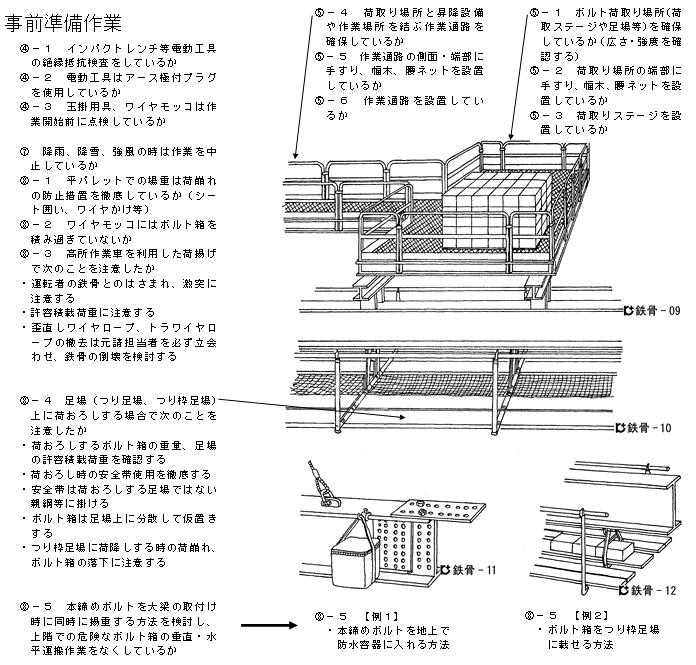 ２　ボルト・工具類の運搬１）荷取りステージ、荷揚げ場所から本締め場所への水平、垂直運搬・墜落・作業通路、さん橋、鉄骨階段上の歩行・運搬を最優先する作業者２　ボルト・工具類の運搬１）荷取りステージ、荷揚げ場所から本締め場所への水平、垂直運搬・ボルト箱・工具の落下・近道行動の禁止を徹底する職長２　ボルト・工具類の運搬１）荷取りステージ、荷揚げ場所から本締め場所への水平、垂直運搬・ボルト箱・工具の落下・鉄骨梁上歩行時の安全帯を使用する作業者２　ボルト・工具類の運搬１）荷取りステージ、荷揚げ場所から本締め場所への水平、垂直運搬・ボルト箱・工具の落下・柱昇降時の安全ブロック等を使用する作業者２　ボルト・工具類の運搬２）鉄骨本締め箇所仮置き・ボルト箱・工具の落下・ボルト箱の分散配置をする作業者２　ボルト・工具類の運搬２）鉄骨本締め箇所仮置き・ボルト箱・工具の落下・ボルト箱を鉄骨梁、つり足場等の際に高く積み上げない作業者作業工程作業の順序危険性又は有害性の特定危険の見積り危険の見積り危険の見積り危険の見積りリスク低減措置危険性又は有害性に接する人安全対策の評価安全対策の評価安全対策の評価安全対策の評価備　　　考作業工程作業の順序危険性又は有害性の特定可能性重大性評　価危険度リスク低減措置危険性又は有害性に接する人実効性効　果評　価危険度備　　　考３　本締め作業１）作業場所への移動・柱昇降時の墜落・安全ブロックを使用し、階段を昇降する作業者３　本締め作業１）作業場所への移動・梁上歩行時の墜落・梁上歩行時の安全帯を使用する作業者３　本締め作業２）電動工具、キャプタイヤ用意・引っかかりによる転倒・墜落・コードを無理に引っ張らない作業者３　本締め作業３）接合面、肌隙チェック・柱昇降時の墜落・安全ブロックを使用、階段を昇降する作業者３　本締め作業３）接合面、肌隙チェック・梁上歩行時の墜落・梁上歩行時の安全帯を使用する作業者３　本締め作業４）ボルト箱開封、ボルト確認・ボルトの落下・ボルト箱は使用のつど開封する作業者３　本締め作業５）仮ボルトの撤去、高力ボルトの挿入・抜き取った仮ボルトの落下・仮ボルトを箱又は袋に入れる作業者３　本締め作業５）仮ボルトの撤去、高力ボルトの挿入・抜き取った仮ボルトの落下・水平ネット上にボルト、ボルト箱を落さない作業者３　本締め作業６）高力ボルト一次締め、本締め・工具、ボルトチップの落下・紐付き工具を使用する作業者３　本締め作業６）高力ボルト一次締め、本締め・工具、ボルトチップの落下・ボルトチップは備付け袋に回収する作業者３　本締め作業７）本締め後の確認・柱昇降時の墜落・柱昇降時に安全ブロック等を使用する作業者３　本締め作業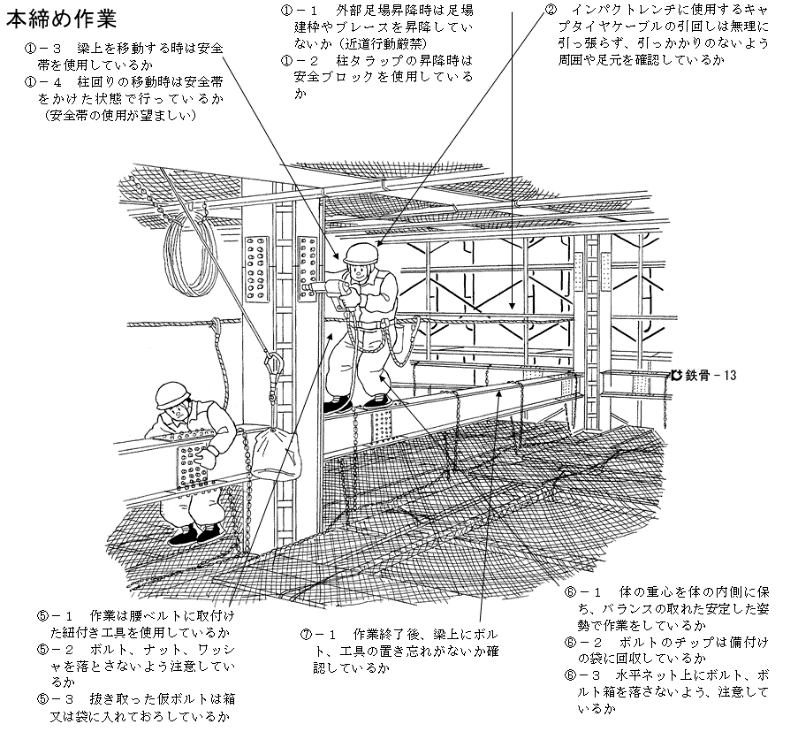 ４　後片付け１）残材整理・ボルトの落下・ボルト（箱）の鉄骨梁・つり足場上への放置禁止・片付け厳守する作業者４　後片付け２）工具類の片付け５　その他